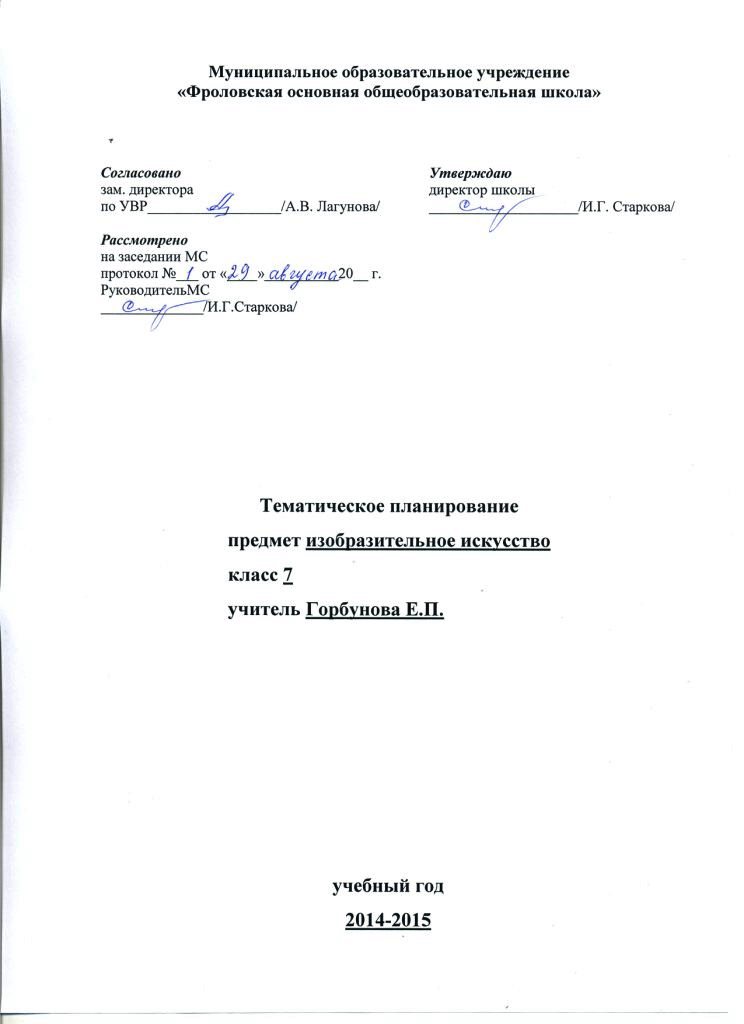 Пояснительная запискаТематическое планирование по предмету изобразительное искусство 7 класс, составлено в объеме 1 час в неделю, 34 часа в год в соответствии с учебным планом школы и  учебной программой.Цели и задачи преподавания предмета в 7 классе:Приоритетной целью художественного образования в школе  является духовно- нравственное развитие ребенка, т.е. формирование у него качеств,        отвечающих представлениям об истиной человечности, о доброте и культурной полноценности в восприятии мира.Формирование художественной культуры учащихся как неотъемлемой части культуры духовной, т.е. культуры мироотношений, выработанных поколениями. Эти ценности человеческой цивилизации, накапливаемые искусством, должны быть средством очеловечивания, формирования нравстенно- эстетической отзывчивости на прекрасное и безобразное в жизни и искусстве, т. е. зоркости души ребенка. Развитие у ребенка интереса к внуреннему миру человека, способности углубления в себя, осознания своих внутренних переживаний.Программа седьмого  класса посвящена изучению изобразительного искусства. Здесь формируются основы грамотности художественного изображения (рисунок, живопись), понимание основ изобразительного языка. Искусство обостряет способность чуствовать, сопереживать,входить в чужие миры, учит живому ощущению жизни, дает возможность проникнуть в иной человеческий опыт и этим преображает жизнь собственную. Понимание искусства- это большая работа, требующая знаний и умений.Программа: Программы общеобразовательных учреждений. Изобразительное искусство и художественный труд. 1-9 класс. Под редакцией Неменского Б.М.  М.: «Просвещение», 2005.Учебник: Питерских А.С., Гуров Г.Е./Под ред. Неменского Б.М. Изобразительное искусство. ПросвещениеМетодическое обеспечение:Изобразительное искусство: Поурочное планирование. По программе Б.М. Неменского. Волгоград: Учитель, 2007.Изобразительное искусство, интернет – ресурсы, словарь по изобразительному искусству.Энциклопедия мирового искусства «Мастера русской живописи». Издательство «Белый город». Портрет. Фигура человека. – Мн.: Современный литератор№ урокаТема, разделКол-во часовХарактеристика основных видов деятельности ученикаИзображение фигуры человека и образ человекаИзображение фигуры человека и образ человека9Знать:о поэтической красоте повседневности, раскрываемой в творчестве художников; о роли искусства в утверждении значительности каждого момента жизни человека, в понимании и ощущении человеком своего бытия и красоты мира.Уметь: получить навыки изображения пропорций и движений фигуры человека с натуры и по представлению;владеть материалами живописи, графики и лепки на доступном уровне1.Изображение фигуры человека в истории искусства1Знать:о поэтической красоте повседневности, раскрываемой в творчестве художников; о роли искусства в утверждении значительности каждого момента жизни человека, в понимании и ощущении человеком своего бытия и красоты мира.Уметь: получить навыки изображения пропорций и движений фигуры человека с натуры и по представлению;владеть материалами живописи, графики и лепки на доступном уровне2.Пропорции и строение фигуры человека. Выполнение аппликации1Знать:о поэтической красоте повседневности, раскрываемой в творчестве художников; о роли искусства в утверждении значительности каждого момента жизни человека, в понимании и ощущении человеком своего бытия и красоты мира.Уметь: получить навыки изображения пропорций и движений фигуры человека с натуры и по представлению;владеть материалами живописи, графики и лепки на доступном уровне3.«Великие скульптуры»1Знать:о поэтической красоте повседневности, раскрываемой в творчестве художников; о роли искусства в утверждении значительности каждого момента жизни человека, в понимании и ощущении человеком своего бытия и красоты мира.Уметь: получить навыки изображения пропорций и движений фигуры человека с натуры и по представлению;владеть материалами живописи, графики и лепки на доступном уровне4.Красота фигуры человека в движении. Лепка фигуры человека в движении (балет, цирк, спорт)1Знать:о поэтической красоте повседневности, раскрываемой в творчестве художников; о роли искусства в утверждении значительности каждого момента жизни человека, в понимании и ощущении человеком своего бытия и красоты мира.Уметь: получить навыки изображения пропорций и движений фигуры человека с натуры и по представлению;владеть материалами живописи, графики и лепки на доступном уровне5.Изображение фигуры с использованием таблицы1Знать:о поэтической красоте повседневности, раскрываемой в творчестве художников; о роли искусства в утверждении значительности каждого момента жизни человека, в понимании и ощущении человеком своего бытия и красоты мира.Уметь: получить навыки изображения пропорций и движений фигуры человека с натуры и по представлению;владеть материалами живописи, графики и лепки на доступном уровне6.Набросок фигуры человека с натуры1Знать:о поэтической красоте повседневности, раскрываемой в творчестве художников; о роли искусства в утверждении значительности каждого момента жизни человека, в понимании и ощущении человеком своего бытия и красоты мира.Уметь: получить навыки изображения пропорций и движений фигуры человека с натуры и по представлению;владеть материалами живописи, графики и лепки на доступном уровне7.Понимание красоты человека в европейском костюме1Знать:о поэтической красоте повседневности, раскрываемой в творчестве художников; о роли искусства в утверждении значительности каждого момента жизни человека, в понимании и ощущении человеком своего бытия и красоты мира.Уметь: получить навыки изображения пропорций и движений фигуры человека с натуры и по представлению;владеть материалами живописи, графики и лепки на доступном уровне8.Понимание красоты человека в русском костюме1Знать:о поэтической красоте повседневности, раскрываемой в творчестве художников; о роли искусства в утверждении значительности каждого момента жизни человека, в понимании и ощущении человеком своего бытия и красоты мира.Уметь: получить навыки изображения пропорций и движений фигуры человека с натуры и по представлению;владеть материалами живописи, графики и лепки на доступном уровнеПоэзия повседневностиПоэзия повседневности7Знать:о роли в истории тематической картины в изобразительном искусстве ее жанровых видах (бытовом и историческом жанрах);о процессе работы художника над картиной, о смысле каждого этапа этой работы, о роли эскизов и этюдов.Уметь: развивать навыки наблюдательности, способность образного видения окружающей ежедневной жизни;получить творческий опыт в построении тематических композиций1.Поэзия повседневной жизни в искусстве разных народов1Знать:о роли в истории тематической картины в изобразительном искусстве ее жанровых видах (бытовом и историческом жанрах);о процессе работы художника над картиной, о смысле каждого этапа этой работы, о роли эскизов и этюдов.Уметь: развивать навыки наблюдательности, способность образного видения окружающей ежедневной жизни;получить творческий опыт в построении тематических композиций2.Тематическая картина. Бытовой и исторический жанры (сюжетная картина)1Знать:о роли в истории тематической картины в изобразительном искусстве ее жанровых видах (бытовом и историческом жанрах);о процессе работы художника над картиной, о смысле каждого этапа этой работы, о роли эскизов и этюдов.Уметь: развивать навыки наблюдательности, способность образного видения окружающей ежедневной жизни;получить творческий опыт в построении тематических композиций3.Сюжет и содержание в картине1Знать:о роли в истории тематической картины в изобразительном искусстве ее жанровых видах (бытовом и историческом жанрах);о процессе работы художника над картиной, о смысле каждого этапа этой работы, о роли эскизов и этюдов.Уметь: развивать навыки наблюдательности, способность образного видения окружающей ежедневной жизни;получить творческий опыт в построении тематических композиций4.Жизнь каждого дня – большая тема в искусстве. Что я знаю о «малых голландцах»?1Знать:о роли в истории тематической картины в изобразительном искусстве ее жанровых видах (бытовом и историческом жанрах);о процессе работы художника над картиной, о смысле каждого этапа этой работы, о роли эскизов и этюдов.Уметь: развивать навыки наблюдательности, способность образного видения окружающей ежедневной жизни;получить творческий опыт в построении тематических композиций5.Композиционные зарисовки на выбранные темы: «Жизнь моей семьи»1Знать:о роли в истории тематической картины в изобразительном искусстве ее жанровых видах (бытовом и историческом жанрах);о процессе работы художника над картиной, о смысле каждого этапа этой работы, о роли эскизов и этюдов.Уметь: развивать навыки наблюдательности, способность образного видения окружающей ежедневной жизни;получить творческий опыт в построении тематических композиций8.«Жизнь людей на моей улице». Выполнение зарисовок после наблюдения1Знать:о роли в истории тематической картины в изобразительном искусстве ее жанровых видах (бытовом и историческом жанрах);о процессе работы художника над картиной, о смысле каждого этапа этой работы, о роли эскизов и этюдов.Уметь: развивать навыки наблюдательности, способность образного видения окружающей ежедневной жизни;получить творческий опыт в построении тематических композиций7.Жизнь в моей деревне в прошлые века (историческая в бытовом жанре)1Знать:о роли в истории тематической картины в изобразительном искусстве ее жанровых видах (бытовом и историческом жанрах);о процессе работы художника над картиной, о смысле каждого этапа этой работы, о роли эскизов и этюдов.Уметь: развивать навыки наблюдательности, способность образного видения окружающей ежедневной жизни;получить творческий опыт в построении тематических композиций8.Праздник и карнавал в изобразительном искусстве (тема праздника в бытовом жанре)1Знать:о роли в истории тематической картины в изобразительном искусстве ее жанровых видах (бытовом и историческом жанрах);о процессе работы художника над картиной, о смысле каждого этапа этой работы, о роли эскизов и этюдов.Уметь: развивать навыки наблюдательности, способность образного видения окружающей ежедневной жизни;получить творческий опыт в построении тематических композицийВеликие темы жизниВеликие темы жизни101.Исторические и мифологические темы в искусстве разных эпох1Знать:о роли в истории тематической картины в изобразительном искусстве ее жанровых видах (историческом жанре);о процессе работы художника над картиной, о смысле каждого этапа этой работы, о роли эскизов и этюдов;наиболее значимый ряд великих произведений изобразительного искусства на исторические и библейские темыУметь: развивать навыки наблюдательности, способность образного видения окружающей ежедневной жизни;получить творческий опыт в построении тематических композиций2.Тематическая картина в русском искусстве 19 века. Творчество В.И. Суркова 1Знать:о роли в истории тематической картины в изобразительном искусстве ее жанровых видах (историческом жанре);о процессе работы художника над картиной, о смысле каждого этапа этой работы, о роли эскизов и этюдов;наиболее значимый ряд великих произведений изобразительного искусства на исторические и библейские темыУметь: развивать навыки наблюдательности, способность образного видения окружающей ежедневной жизни;получить творческий опыт в построении тематических композиций3.Сложный мир исторической картины. Постановка художественной задачи (выбор сюжета и композиции)1Знать:о роли в истории тематической картины в изобразительном искусстве ее жанровых видах (историческом жанре);о процессе работы художника над картиной, о смысле каждого этапа этой работы, о роли эскизов и этюдов;наиболее значимый ряд великих произведений изобразительного искусства на исторические и библейские темыУметь: развивать навыки наблюдательности, способность образного видения окружающей ежедневной жизни;получить творческий опыт в построении тематических композиций4.Процесс работы над тематической картиной1Знать:о роли в истории тематической картины в изобразительном искусстве ее жанровых видах (историческом жанре);о процессе работы художника над картиной, о смысле каждого этапа этой работы, о роли эскизов и этюдов;наиболее значимый ряд великих произведений изобразительного искусства на исторические и библейские темыУметь: развивать навыки наблюдательности, способность образного видения окружающей ежедневной жизни;получить творческий опыт в построении тематических композиций5.Зрительские умения и их значение для современного человека. Великие темы жизни в творчестве русских художников К. Брюллов «Последний день Помпеи»1Знать:о роли в истории тематической картины в изобразительном искусстве ее жанровых видах (историческом жанре);о процессе работы художника над картиной, о смысле каждого этапа этой работы, о роли эскизов и этюдов;наиболее значимый ряд великих произведений изобразительного искусства на исторические и библейские темыУметь: развивать навыки наблюдательности, способность образного видения окружающей ежедневной жизни;получить творческий опыт в построении тематических композиций6.Сказочно-былинный жанр. Волшебный мир сказки1Знать:о роли в истории тематической картины в изобразительном искусстве ее жанровых видах (историческом жанре);о процессе работы художника над картиной, о смысле каждого этапа этой работы, о роли эскизов и этюдов;наиболее значимый ряд великих произведений изобразительного искусства на исторические и библейские темыУметь: развивать навыки наблюдательности, способность образного видения окружающей ежедневной жизни;получить творческий опыт в построении тематических композиций7.Библейская тема в изобразительном искусстве. Всепрощающая любовь. (Рембрандт и его картина «Возвращение блудного сына»)1Знать:о роли в истории тематической картины в изобразительном искусстве ее жанровых видах (историческом жанре);о процессе работы художника над картиной, о смысле каждого этапа этой работы, о роли эскизов и этюдов;наиболее значимый ряд великих произведений изобразительного искусства на исторические и библейские темыУметь: развивать навыки наблюдательности, способность образного видения окружающей ежедневной жизни;получить творческий опыт в построении тематических композиций8.Библейская тема в изобразительном искусстве. Всепрощающая любовь. (Рембрандт и его картина «Возвращение блудного сына»)1Знать:о роли в истории тематической картины в изобразительном искусстве ее жанровых видах (историческом жанре);о процессе работы художника над картиной, о смысле каждого этапа этой работы, о роли эскизов и этюдов;наиболее значимый ряд великих произведений изобразительного искусства на исторические и библейские темыУметь: развивать навыки наблюдательности, способность образного видения окружающей ежедневной жизни;получить творческий опыт в построении тематических композиций9.Монументальная скульптура и образ истории народа1Знать:о роли в истории тематической картины в изобразительном искусстве ее жанровых видах (историческом жанре);о процессе работы художника над картиной, о смысле каждого этапа этой работы, о роли эскизов и этюдов;наиболее значимый ряд великих произведений изобразительного искусства на исторические и библейские темыУметь: развивать навыки наблюдательности, способность образного видения окружающей ежедневной жизни;получить творческий опыт в построении тематических композиций10.Место и роль картины в искусстве 20 века1Знать:о роли в истории тематической картины в изобразительном искусстве ее жанровых видах (историческом жанре);о процессе работы художника над картиной, о смысле каждого этапа этой работы, о роли эскизов и этюдов;наиболее значимый ряд великих произведений изобразительного искусства на исторические и библейские темыУметь: развивать навыки наблюдательности, способность образного видения окружающей ежедневной жизни;получить творческий опыт в построении тематических композицийРеальность жизни и художественный образРеальность жизни и художественный образ81.Художественно-творческие проекты. Плакат и его виды1Знать:о роли художественной иллюстрации;понимать особую культуростроительную  роль русской тематической картины ХIХ-ХХ столетийУметь: получить навыки соотнесения собственных переживаний с контекстами художественной культуры2.Шрифты. Шрифтовая композиция1Знать:о роли художественной иллюстрации;понимать особую культуростроительную  роль русской тематической картины ХIХ-ХХ столетийУметь: получить навыки соотнесения собственных переживаний с контекстами художественной культуры3.Книга. Искусство иллюстрации. Слово и изображение1Знать:о роли художественной иллюстрации;понимать особую культуростроительную  роль русской тематической картины ХIХ-ХХ столетийУметь: получить навыки соотнесения собственных переживаний с контекстами художественной культуры4.Конструктивное и декоративное начало в изобразительном искусстве1Знать:о роли художественной иллюстрации;понимать особую культуростроительную  роль русской тематической картины ХIХ-ХХ столетийУметь: получить навыки соотнесения собственных переживаний с контекстами художественной культуры5.Зрительские умения и их значение для современного человека1Знать:о роли художественной иллюстрации;понимать особую культуростроительную  роль русской тематической картины ХIХ-ХХ столетийУметь: получить навыки соотнесения собственных переживаний с контекстами художественной культуры6.История искусства и история человечества. Стиль в направлении в изобразительном искусстве1Знать:о роли художественной иллюстрации;понимать особую культуростроительную  роль русской тематической картины ХIХ-ХХ столетийУметь: получить навыки соотнесения собственных переживаний с контекстами художественной культуры7.Личность художника и мир его времени в произведении искусства1Знать:о роли художественной иллюстрации;понимать особую культуростроительную  роль русской тематической картины ХIХ-ХХ столетийУметь: получить навыки соотнесения собственных переживаний с контекстами художественной культуры8.Крупнейшие музеи изобразительного искусства, их роль в культуре 1Знать:о роли художественной иллюстрации;понимать особую культуростроительную  роль русской тематической картины ХIХ-ХХ столетийУметь: получить навыки соотнесения собственных переживаний с контекстами художественной культурыВсего за годВсего за год34